K VÝVOJI KNIŽNÍ VAZBY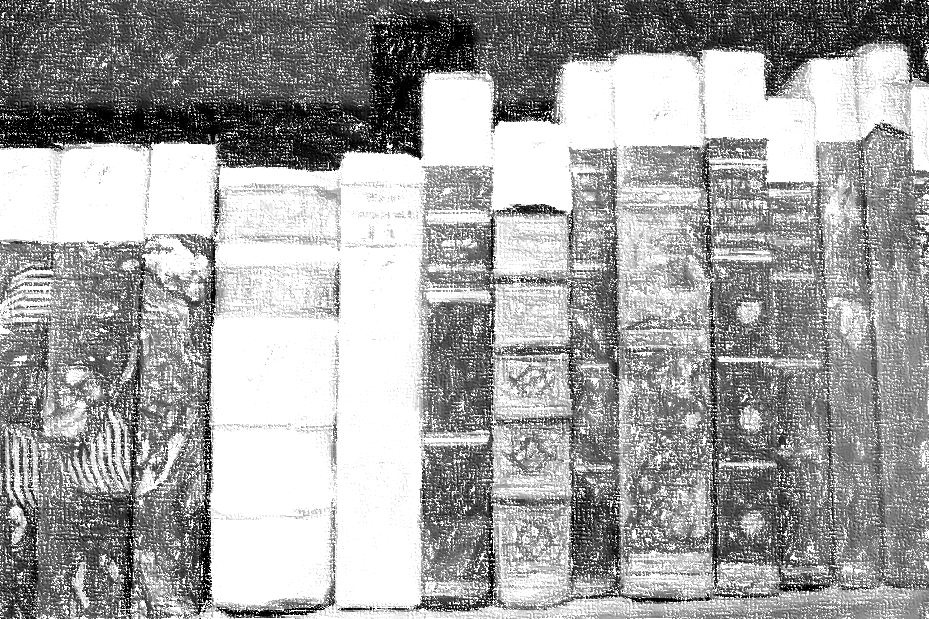 Odborná konference uspořádaná v rámci projektu „Brána moudrosti otevřená. Barokní kulturní dědictví klášterů Broumov a Rajhrad: ochrana, restaurování, prezentace“ 10. 11. 2020 - Evropské školící centrum, Litomyšl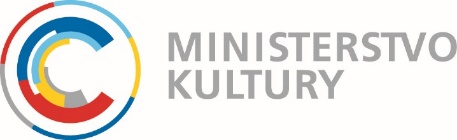 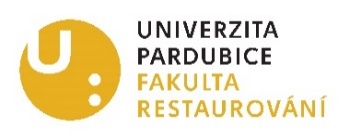 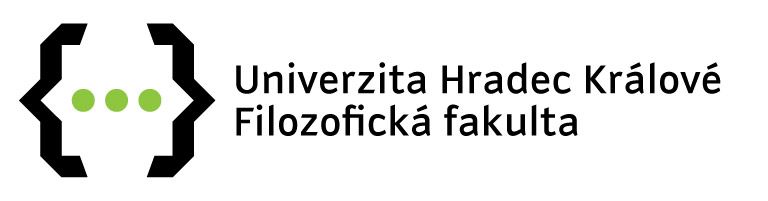 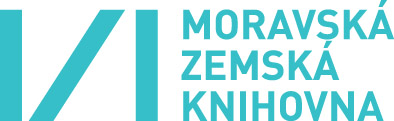 10. 11. 202009:00 – 10:00 	registrace10:00 – 10:10 	zahájení 10:10 – 10:55	Martina Bolom-Kotari, Martina Vítková, Eva Vodochodská, Anna Holešová (UHK)		Co vše jsme zjistili o broumovské knihovně.5 min diskuse11:00 – 11:45 	Jindra Pavelková, Lucie Heilandová (MZK)Rajhradské vazby ve světle provenienčních záznamů.5 min diskuse11:50 – 12:30 	oběd (EŠC)12:30 – 13:15 	Kateřina Bártová (NM Praha)		Renesanční knižní vazba. Její vývoj na příkladech z fondu benediktinské knihovny v Broumově.5 min diskuse13:20 – 14:00 	Lucia Ulbríková (FR UPa)Zušlechtěné papíry a kniha. Jejich vývoj a použití v knize na příkladech z fondu benediktinské knihovny v Broumově.	5 min diskuse14:05 – 14:50 	Ondřej Zikl (FR UPa)		Restaurování starého tisku Commentarius ad usus feudorum z r. 1555 ze sbírek Muzejní a benediktinské knihovny Rajhrad.	5 min diskuse14:55 		ukončení konference